Зачем переходить на ФОП ДО?ФОП ДО внедряют, чтобы: 1. Создать единое федеральное образовательное пространство воспитания и обучения детей. 2. Обеспечить каждому ребенку и его родителям равные, качественные условия дошкольного образования вне зависимости от места проживания. 3. Организовать обучение и воспитание дошкольника как гражданина Российской Федерации, формировать основы его гражданской и культурной идентичности доступными по возрасту средствами.Что будет обязательным для всех детских садов? ФОП ДО определяет объем, содержание и планируемые результаты обязательной части образовательной программы ДО, которую реализует детский сад. Обязательным к выполнению станет: - федеральная рабочая программа воспитания; - федеральный календарный план воспитательной работы;Как детский сад будет работать по ФОП ДО?На основе ФОП ДО - детский сад разрабатывает свою образовательную программу. Детским садам сохранили право работать по собственной образовательной программе, если ее содержание и планируемые результаты будут не ниже, чем в ФОП ДО.БУКЛЕТ ДЛЯ РОДИТЕЛЕЙ «Что нужно знать о ФОП ДО»д.Фалина, 2023гУважаемые родители!Информируем Вас о том, что с 1 сентября 2023 года наш детский сад будет работать по ФОП ДО. С полным текстом ФОП ДО Вы можете ознакомиться на нашем сайте или на официальном интернет - портале правовой информации publication.pravo.gov.ru. Что такое ФОП ДО - это федеральная образовательная программа дошкольного образования. Перейти на ФОП ДО детские сады должны с 1 сентября 2023 года (Приказ Минпросвещения от 25.11.2022г. №1028). Обязательный документ для всех детских садов. Предусматривает интеграцию воспитания и обучения в едином образовательном процессе. Целью ФОП ДО является разностороннее развитие в период дошкольного детства с учетом возрастных и индивидуальных особенностей на основе духовнонравственных ценностей российского народа (жизнь, достоинство, права и свободы человека, патриотизм, гражданственность, служение Отечеству, и ответственность за его судьбу, высокие нравственные идеалы, крепкая семья, созидательный труд, приоритет духовного над материальным, гуманизм, милосердие, справедливость, коллективизм, взаимопомощь и взаимоуважение, историческая память и преемственность поколений, единство народов России), исторических и национально-культурных традиций. Задачи ФОП ДО разработаны на основе федерального государственного образовательного стандарта, они уточнены и расширены И включены новые задачи: 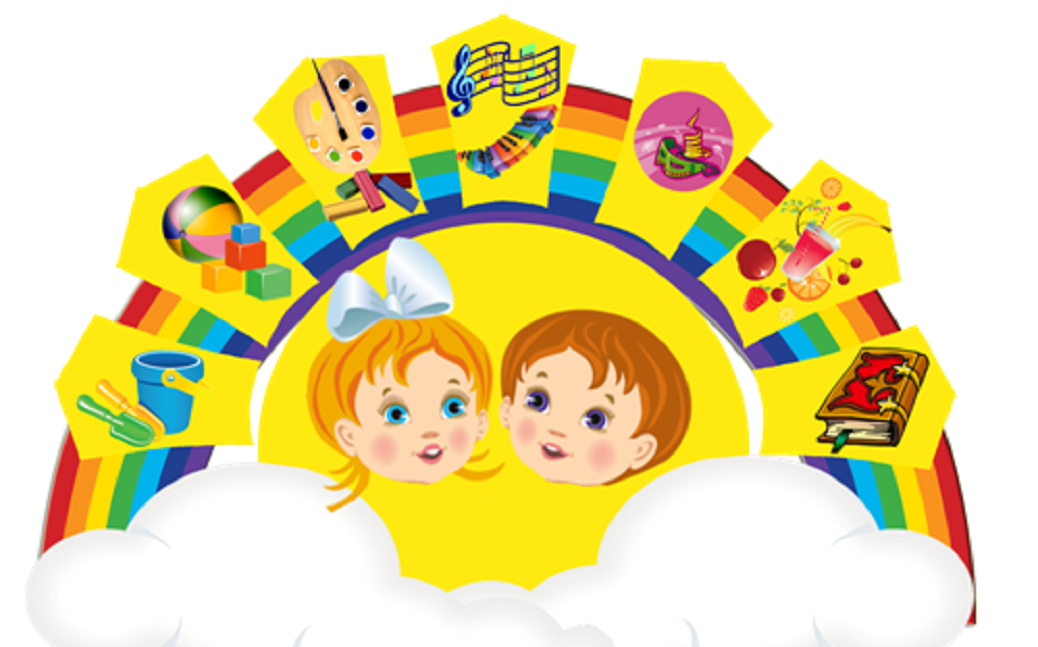 - обеспечение единых для РФ содержания ДО и планируемых результатов освоения образовательной программы ДО; - приобщение детей (в соответствии с возрастными особенностями) к базовым ценностям российского народа; - построение содержания образовательной деятельности на основе учета возрастных и индивидуальных особенностей развития.Федеральная программа разработана в соответствии с СанПиН: - СанПиН 1.2.3685-21 «Гигиенические нормативны и требования к обеспечению безопасности и 9или0 безвредности для человека факторов среды обитания»; - СанПиН 2.4.3648 – 20 «Санитарно – эпидемиологические требования к организациям воспитания и обучения, отдыха и оздоровления детей и молодежи»; - СанПиН 2.3/2.4.3590 – 20 «Санитарно – эпидемиологические требования к организации общественного питания населения»;